Le son   f                            fille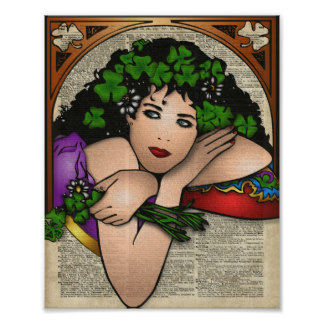 Salomon a  réuni sa famille.Son cheval  s’est enfui.- « Il est dans la forêt », dit sa fille. - « Répare son pré.  Il va revenir, car il est affamé.Je lis des sonsFa - fi - fé - fu – fo – fe – fou – feu – fon – Af – of – if – uf – ouf – anfJe lis des motsla forêt – la famille – une fille – le fils –la farine  - la figure – la confiture – le café – une carafe – un œuf – la fumée - la folie – un fil – la fève – la fête – affamé - une affiche – folle -Je lis des mots outils : elle  - de - surJe lis des phrases Sara a acheté un cheval et âne.Sara joue avec Josué : elle rit.Salomon s’est enfui dans la forêt.Sa famille se réunit.Le cheval est revenu dans le pré.Je lis des versetsMais  tu iras dans la maison de mon père et de ma famille prendre une femme pour mon fils. Genèse 24.38C'était une jeune fille très belle de figure. Genèse 24.16Le soir, il prit Léa, sa fille, et l'amena vers Jacob, qui s'approcha d'elle. Genèse 29.23David resta dans la forêt, et Jonathan s'en alla chez lui. 1 Samuel 23.13